Hardwicke Parochial Primary AcademyDiocese of Gloucester Academies Trust (DGAT)Job title: 		Class teacher Accountable to:	Headteacher and SLTContract type: 	Fulltime permanentSalary:		Main ScaleThe responsibilities of the post are to be performed in accordance with the provisions of the most up to date edition of the School’s Teachers’ Pay and Conditions document and within the range of teachers’ duties set out in that document.Main purposeThe teacher will:Fulfil the professional responsibilities of a teacher, as set out in the School Teachers’ Pay and Conditions DocumentMeet the expectations set out in the Teachers’ StandardsDuties and responsibilitiesTeachingPlan and teach well-structured lessons to assigned classes, following the school’s plans, curriculum and schemes of workAssess, monitor, record and report on the learning needs, progress and achievements of pupils, making accurate and productive use of assessmentAdapt teaching to respond to the strengths and next steps of pupils learningSet high expectations which inspire, motivate and challenge pupilsPromote good progress and outcomes by pupilsDemonstrate good subject and curriculum knowledge, particularly in the teaching of phonics and readingParticipate in arrangements for preparing pupils for external tests, including the Phonics Screening CheckWhole-school organisation, strategy and developmentContribute to the development, implementation and evaluation of the school’s policies, practices and procedures, so as to support the school’s values and visionMake a positive contribution to the wider life and ethos of the school, including the faith community and DGATWork with others, including DGAT colleagues, on curriculum and pupil development to secure            co-ordinated outcomesProvide cover, in the unforeseen circumstance that another teacher is unable to teachHealth, safety and disciplinePromote the safety and wellbeing of pupilsFollow school procedures with regard to identifying and responding to safeguarding concernsMaintain good order and discipline among pupils, managing behaviour effectively to ensure a good and safe learning environmentProfessional developmentTake part in the school’s appraisal proceduresTake part in further training and development in order to improve own teaching and understanding of the Christian faithWhere appropriate, take part in the appraisal and professional development of othersCommunicationCommunicate effectively with pupils, parents and carersCommunicate effectively with the board of governors and board of trusteesWorking with colleagues and other relevant professionalsCollaborate and work with colleagues and other relevant professionals within and beyond the school, including DGAT colleaguesDevelop effective professional relationships with colleaguesPersonal and professional conductUphold public trust in the profession and maintain high standards of ethics and behaviour, within and outside schoolHave proper and professional regard for the faith, ethos, policies and practices of the school, and maintain high standards of attendance and punctualityUnderstand and act within the statutory frameworks setting out their professional duties and responsibilitiesManagement of staff and resources (where appropriate)Direct and supervise support staff assigned to them, and where appropriate, other teachersContribute to the recruitment and professional development of other teachers and support staffDeploy resources delegated to themThe teacher will be required to safeguard and promote the welfare of children and young people, and follow school policies and the staff code of conduct.Please note that this is illustrative of the general nature and level of responsibility of the role. It is not a comprehensive list of all tasks that the teacher will carry out. The postholder may be required to do other duties appropriate to the level of the role, as directed by the headteacher or line manager.Person Specification*This job description may be amended at any time in consultation with the postholder. 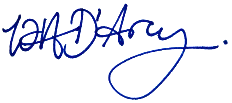 CRITERIAESSENTIALDESIRABLEQualifications and trainingQTSDegreeSuccessful primary teaching experienceAn aspirational approach to further professional developmentExperience of working within a church schoolExperience of working within Ofsted and SIAMs frameworkSubject leadership experienceSkills and Competencies (need to demonstrate proven ability in these areas)An exemplary classroom practitionerKnowledge of the National CurriculumA good understanding of how children learnAbility to adapt teaching to meet pupil’s needsAbility to build effective working relationships with pupilsKnowledge of guidance requirements around safeguarding childrenGood IT skills that are used effectively in teachingAbility to communicate a vision and inspire pupilsA willingness to promote the Christian ethos and values of the schoolUse of assessment system to analyse dataUnderstanding of high-quality teaching, and the ability to model this for others and support others to improveA good and accurate knowledge of latest national thinking regarding best educational practice based on accurate researchPersonal QualitiesA commitment to getting the best outcomes for all pupils and promoting the ethos and values of the schoolDemonstrate; ‘everything we do, is for the children in our care’Ability to work under pressure and prioritise effectivelyCommitment to maintaining confidentiality at all timesCommitment to safeguarding and equalityGood sense of humourCare for the spiritual welfare of all in the school